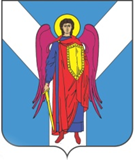 ДУМА ШПАКОВСКОГО МУНИЦИПАЛЬНОГО ОКРУГАСТАВРОПОЛЬСКОГО КРАЯ ПЕРВОГО СОЗЫВАПОСТАНОВЛЕНИЕ ПРЕДСЕДАТЕЛЯ24 июля 2023 г.                              г. Михайловск                                             № 27Об утверждении Порядка уведомления представителя нанимателя (работодателя) о фактах обращения в целях склонения муниципального служащего, замещающего должность муниципальной службы в Думе Шпаковского муниципального округа Ставропольского края к совершению коррупционных правонарушенийВ соответствии с частью 5 статьи 9 Федерального закона от 25 декабря 2008 года № 273-ФЗ «О противодействии коррупции»ПОСТАНОВЛЯЮ:1. Утвердить прилагаемый Порядок уведомления представителя нанимателя (работодателя) о фактах обращения в целях склонения муниципального служащего, замещающего должность муниципальной службы в Думе Шпаковского муниципального округа Ставропольского края к совершению коррупционных правонарушений.2. Признать утратившим силу постановление главы Шпаковского муниципального района Ставропольского края от 25 августа 2009 года № 6 «Об утверждении Порядка уведомления представителя нанимателя (работодателя) о фактах обращения с целью склонения муниципального служащего, замещающего должность муниципальной службы в аппарате Совета Шпаковского муниципального района Ставропольского края, к совершению коррупционных правонарушений».3. Настоящее постановление вступает в силу на следующий день после дня его официального опубликования.Председатель ДумыШпаковского муниципального округа Ставропольского края		                                                 С.В.ПечкуровУТВЕРЖДЕНпостановлением председателя Думы Шпаковского муниципального округа Ставропольского краяот 24 июля 2023 г. № 27ПОРЯДОКуведомления представителя нанимателя (работодателя) о фактах обращения в целях склонения муниципального служащего, замещающего должность муниципальной службы в Думе Шпаковского муниципального округа Ставропольского края к совершению коррупционных правонарушений 1. Настоящий Порядок устанавливает процедуру уведомления представителя нанимателя (работодателя) о фактах обращения в целях склонения муниципального служащего, замещающего должность муниципальной службы в Думе Шпаковского муниципального округа Ставропольского края, к совершению коррупционных правонарушений, указанных в пункте 1 статьи 1 Федерального закона «О противодействии коррупции» (далее соответственно - Порядок, муниципальный служащий, муниципальная служба, коррупционные правонарушения, уведомление), перечень сведений, содержащихся в уведомлении, порядок организации проверки этих сведений и регистрации уведомления.2. Муниципальный служащий обязан уведомлять представителя нанимателя (работодателя) в письменной форме обо всех случаях обращения к нему каких-либо лиц в целях склонения к совершению коррупционных правонарушений незамедлительно либо в течение суток с момента прибытия к месту прохождения муниципальной службы в случаях, если такое обращение имело место в выходные или праздничные дни, в период нахождения муниципального служащего в отпуске, командировке, вне места прохождения муниципальной службы по иным основаниям, установленным законодательством Российской Федерации и законодательством Ставропольского края, в период временной нетрудоспособности.3. Муниципальный служащий представляет уведомление представителю нанимателя (работодателю) Думы Шпаковского муниципального округа Ставропольского края, согласно приложению 1 к настоящему Порядку.4. О факте обращения в целях склонения муниципального служащего к совершению коррупционных правонарушений и представлении уведомления муниципальный служащий в устной форме информирует своего непосредственного руководителя.5. Уведомление должно содержать следующие сведения:1) дата и место составления уведомления;2) фамилия, имя, отчество муниципального служащего, составившего уведомление, замещаемая им должность в Думе Шпаковского муниципального округа Ставропольского края.Если уведомление направляется муниципальным служащим, указанным в пункте 14 настоящего Порядка, дополнительно указывается фамилия, имя, отчество и должность муниципального служащего, которого склоняют к совершению коррупционных правонарушений;3) дата, время и место обращения в целях склонения муниципального служащего к совершению коррупционных правонарушений;4) сведения о лицах, обратившихся в целях склонения муниципального служащего к совершению коррупционных правонарушений (фамилия, имя, отчество, дата и место рождения, место работы (учебы), должность, место жительства (регистрации), номера телефонов, иные данные, известные муниципальному служащему);5) сведения о коррупционных правонарушениях, в целях склонения к совершению которых к муниципальному служащему поступило обращение (описание коррупционных правонарушений, обстоятельства, при которых имело место обращение в целях склонения муниципального служащего к совершению коррупционных правонарушений (телефонный разговор, личная встреча, почтовое отправление и т.д.);6) материалы, подтверждающие документально факт склонения муниципального служащего к совершению коррупционных правонарушений (в случае если муниципальный служащий располагает ими);7) иные данные, касающиеся факта склонения муниципального служащего к совершению коррупционных правонарушений;8) сведения о действиях муниципального служащего в связи с поступившим к нему обращением в целях склонения его к совершению коррупционных правонарушений;9) подпись и инициалы муниципального служащего, составившего уведомление.6. Уведомление в течение суток со дня получения соответствующего поручения от представителя нанимателя (работодателя) подлежит обязательной регистрации в журнале учета уведомлений о фактах обращения в целях склонения муниципального служащего, замещающего должность муниципальной службы в Думе Шпаковского муниципального округа Ставропольского края (далее – журнал учета уведомлений) к совершению коррупционных правонарушений, который ведется ответственным за работу по профилактике коррупционных и иных правонарушений в Думе Шпаковского муниципального округа Ставропольского края по форме согласно приложению 2 к настоящему Порядку.7. Организация проверки сведений, содержащихся в уведомлении (далее - проверка), осуществляется по поручению представителя нанимателя (работодателя) ответственным за работу по профилактике коррупционных и иных правонарушений в Думе Шпаковского муниципального округа Ставропольского края.В проведении проверки не может участвовать муниципальный служащий, прямо или косвенно заинтересованный в ее результатах. В этих случаях он обязан обратиться к представителю нанимателя (работодателя), назначившему проверку, с письменным заявлением об освобождении его от участия в проведении проверки.8. Проверка проводится в течение 10 рабочих дней со дня регистрации уведомления. Срок проведения проверки может быть продлен до одного месяца по решению представителя нанимателя (работодателя).9. В ходе проверки у муниципального служащего могут быть истребованы дополнительные объяснения или дополнительные сведения по факту обращения в целях склонения его к совершению коррупционных правонарушений.10. По результатам проверки ответственным за работу по профилактике коррупционных и иных правонарушений в Думе Шпаковского муниципального округа Ставропольского края готовится письменное заключение, в котором:1) подтверждается или опровергается факт обращения в целях склонения муниципального служащего к совершению коррупционных правонарушений;2) указываются конкретные меры, принятие которых необходимо для устранения выявленных причин и условий, способствовавших обращению в целях склонения муниципального служащего к совершению коррупционных правонарушений, предупреждения коррупционных правонарушений, воспрепятствования вмешательству в деятельность муниципального служащего и недопущения совершения им противоправных деяний.Для принятия соответствующего решения по результатам проверки заключение направляется представителю нанимателя (работодателя).11. Муниципальный служащий, представивший уведомление, по окончании проверки имеет право ознакомиться с результатами проверки.12. Информация, содержащаяся в уведомлении, является служебной информацией ограниченного распространения.13. Представителем нанимателя (работодателем) принимаются меры по защите муниципального служащего, направившего уведомление представителю нанимателя (работодателя), в прокуратуру, правоохранительные органы в соответствии с законодательством Российской Федерации.Муниципальный служащий, уведомивший представителя нанимателя (работодателя), прокуратуру, правоохранительные органы о ставших ему известными фактах коррупции, в случае совершения им дисциплинарного проступка в течение года со дня регистрации такого уведомления привлекается к дисциплинарной ответственности только по итогам рассмотрения соответствующего вопроса на заседании комиссии по соблюдению требований к служебному поведению муниципальных служащих, замещающих должности муниципальной службы в Думе Шпаковского муниципального округа Ставропольского края и урегулированию конфликта интересов.14. Настоящий Порядок применяется также и в случае, когда от муниципального служащего поступило уведомление о фактах обращения к другому муниципальному служащему каких-либо лиц в целях склонения его к совершению коррупционных правонарушений.Управляющий делами-юрисконсультаппарата Думы Шпаковского муниципального округа Ставропольского края		                                                                О.В.ЮшкоПриложение 1к Порядку уведомления представителя нанимателя (работодателя) о фактах обращения в целях склонения муниципального служащего, замещающего должность муниципальнойслужбы в Думе Шпаковского муниципального округа Ставропольского края к совершению коррупционных правонарушенийУВЕДОМЛЕНИЕо фактах обращения в целях склонения муниципального служащего, замещающего должность муниципальной службы в Думе Шпаковского муниципального округа Ставропольского края к совершению коррупционных правонарушений«____» _________________ г.                                                    _________________(дата составления)                                                                                                                  (место составления)	В соответствии со статьей 9 Федерального закона от 25 декабря 2008 года № 273-ФЗ «О противодействии коррупции» я, __________________________________________________________________,(фамилия, имя, отчество муниципального служащего, замещающего должность муниципальной службы в Думе Шпаковского муниципального округа Ставропольского края (далее - муниципальный служащий), составившего уведомление)Замещающий должность __________________________________________________________________(наименование замещаемой должности в Думе Шпаковского муниципального округа Ставропольского края,)настоящим уведомляю об обращении ко мне в целях склонения к совершению коррупционных правонарушений, а именно:	1. Дата, время и место обращения в целях склонения муниципального служащего к совершению коррупционных правонарушений: __________________________________________________________________	2. Сведения о лицах, обратившихся в целях склонения муниципального служащего к совершению коррупционных правонарушений: __________________________________________________________________(фамилия, имя, отчество,__________________________________________________________________дата и место рождения, место работы (учебы), должность, место жительства (регистрации), __________________________________________________________________.номера телефонов, иные данные, известные муниципальному служащему)	3. Сведения о коррупционных правонарушениях, в целях склонения к совершению которых к муниципальному служащему поступило обращение: ____________________________________________________________________________________________________________________________________(описание коррупционных правонарушений, обстоятельства, при которых имело место обращение в целях склонения муниципального служащего к совершению коррупционных правонарушений (телефонный разговор, личная встреча, почтовое отправление и т.д.)	4. Сведения о действиях муниципального служащего в связи с поступившим к нему обращением в целях склонения его к совершению коррупционных правонарушений: ____________________________________.	5. Информация об исполнении муниципальным служащим обязанности по уведомлению прокуратуры Ставропольского края, Главного управления Министерства внутренних дел Российской Федерации по Ставропольскому краю и других государственных органов в соответствии с их компетенцией об обращении к гражданскому служащему в целях склонения его к совершению коррупционных правонарушений: ____________________________________.	6. Иные данные, касающиеся факта склонения муниципального служащего к совершению коррупционных правонарушений: __________________________________________________________________.	7. К уведомлению прилагаю следующие материалы, подтверждающие документально факт склонения муниципального служащего к совершению коррупционных правонарушений:    1) __________________________________________________________________;    2) __________________________________________________________________.«__» ________________ 20__ г.   ______________________________________.(подпись и инициалы муниципального служащего)	Настоящее уведомление зарегистрировано в журнале учета уведомлений о фактах обращения в целях склонения муниципального служащего, замещающего должность муниципальной службы в Думе Шпаковского муниципального округа Ставропольского края:«___» _______________ 20__ г.    Регистрационный номер ________________(фамилия, имя, отчество и подпись лица, принявшего уведомление)Управляющий делами-юрисконсультаппарата Думы Шпаковского муниципального округа Ставропольского края		                                                                О.В.ЮшкоПриложение 2к Порядкууведомления представителя нанимателя (работодателя) о фактах обращения в целях склонения муниципального служащего, замещающего должность муниципальнойслужбы в Думе Шпаковского муниципального округа Ставропольского края к совершению коррупционных правонарушенийЖУРНАЛучета уведомлений о фактах обращения в целях склонения муниципального служащего, замещающего должность муниципальной службы в Думе Шпаковского муниципального округа Ставропольского края к совершению коррупционных правонарушенийУправляющий делами-юрисконсультаппарата Думы Шпаковского муниципального округа Ставропольского края		                                                                О.В.Юшко№ п/пДата подачи уведомленияДата поступления уведомления Фамилия, имя, отчество муниципального служащего, представившего уведомлениеНаименование замещаемой должности муниципальной службы Примечание1234561.2.